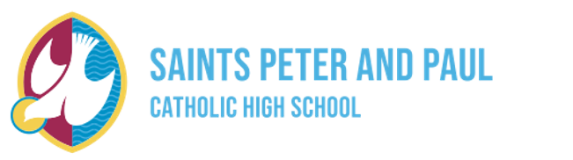 SS PETER & PAUL CATHOLIC HIGH SCHOOLYEAR 10 WORK EXPERIENCE 2023 SELF-PLACEMENT FORMName:…………………………………………..					FORM:…………STUDENT DETAILSSCHOOL DETAILS	MEDICAL/HEALTH/SENtekkkkkkkkkkkkkkmkmmkmwho PARENT /CARERSELF-PLACEMENTPLACEMENT DETAILSPlease make sure ALL sections are completed before returning it to school. This form needs to be completed & signed by the employer who has agreed to accommodate the student through their week’s placement. The employer MUST have confirmation of Employers Liability Insurance. Students will not be allowed to be placed without this. 				COMPANY DETAILS EMPLOYER JOB DESCRIPTIONSTUDENT